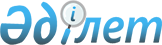 О внесении изменений и дополнений в решение от 29 декабря 2010 года № 220 "О районном бюджете на 2011-2013 годы"
					
			Утративший силу
			
			
		
					Решение Уланского районного маслихата Восточно-Казахстанской области от 18 марта 2011 года N 231. Зарегистрировано управлением юстиции Уланского района Департамента юстиции Восточно-Казахстанской области 30 марта 2011 года за N 5-17-146. Утратило силу (письмо Уланского районного маслихата от 23 декабря 2011 года № 214)

      Сноска. Утратило силу (письмо Уланского районного маслихата от 23.12.2011 № 214).

      В соответствии со статьей 109 Бюджетного кодекса Республики Казахстан, подпунктом 1) пункта 1 статьи 6 Закона Республики Казахстан «О местном государственном управлении и самоуправлении в Республике Казахстан», решением Восточно-Казахстанского областного маслихата от 11 марта 2011 года № 27/336-IV «О внесении изменений и дополнений в решение от 24 декабря 2010 года № 26/310-IV «Об областном бюджете на 2011-2013 годы» (зарегистрировано в Реестре государственной регистрации нормативных правовых актов за № 2543 от 17 марта 2011 года, опубликовано в газете «Рудный Алтай» № 2 от 10.01.2011 года, № 3 от 12.01.2011 года и № 4 от 14.01.2011 года, в газете «Дидар» № 2 от 08.01.2011 года, № 3 от 11.01.2011 года и № 4 от 13.01.2011 года) Уланский районный маслихат РЕШИЛ:



      1. Внести в решение от 29 декабря 2010 года № 220 «О районном бюджете на 2011-2013 годы» (зарегистрировано в Реестре государственной регистрации нормативных правовых актов за № 5-17-143, опубликовано в газете «Уланские зори» от 8 января 2011 года № 2, от 26 января 2011 года № 5, от 13 января 2011 года № 4) следующие изменения и дополнения:



      1) пункт 1 изложить в следующей редакции:

      "1. Утвердить районный бюджет на 2010-2013 годы, в том числе на 2011 год согласно приложению № 1 в следующих объемах:

      1) доходы - 2928817 тысяч тенге, в том числе:

      поступлениям трансфертов – 2297121 тысяч тенге;

      2) затраты – 2937897,7 тысяч тенге;

      3) сальдо по операциям с финансовыми активами – 15260 тысяч тенге;

      4) дефицит (профицит) бюджета – -58346,7 тысяч тенге;

      5) финансирование дефицита (использование профицита) бюджета – 58346,7 тысяч тенге.";



      2) в пункте 6 «48914 тысяч тенге» заменить цифрами «52775 тысяч тенге»;



      3) в пункте 12:

      в абзаце первом цифры «96997 тысяч тенге» заменить цифрами «106407 тысяч тенге»;

      в абзаце втором цифры «38722 тысяч тенге» заменить цифрами «41502 тысяч тенге»;

      абзац третий изложить в следующей редакции:

      "на капитальный и текущий ремонт объектов образования - 56673,0 тысяч тенге;";

      дополнить абзацами восьмым, девятым и десятым следующего содержания:

      «текущий ремонт наружных сетей канализации «Средней школы имени Т. Тохтарова» – 2307 тысяч тенге;

      на приобретение электронных учебников - 2100 тысяч тенге;

      на проведение марафона эстафеты «Расцвет села – расцвет Казахстана» – 2223 тысяч тенге.»;



      4) в пункте 14:

      в абзаце втором цифры «29003 тысяч тенге» заменить цифрами «31331 тысяч тенге»;

      в абзаце третьем цифры «5220 тысяч тенге» заменить цифрами «5508 тысяч тенге»;

      в абзаце пятом цифры «22340 тысяч тенге» заменить цифрами «22126 тысяч тенге»;

      в абзаце восьмом цифры «3064 тысяч тенге» заменить цифрами «2850 тысяч тенге»;

      дополнить абзацем десятым следующего содержания:

      «10093 тысяч тенге – на увеличение размера доплаты за квалификационную категорию, учителям школ и воспитателям дошкольных организаций образования.»;



      5) дополнить пунктом 14-1 следующего содержания:

      «14-1. Предусмотреть в районном бюджете целевые текущие трансферты из республиканского бюджета на реализацию следующих мероприятий в рамках «Программа занятости 2020» в сумме 16203 тысяч тенге:

      частичное субсидирование заработной платы – 9724 тысяч тенге;

      создание центров занятости – 6479 тысяч тенге.»;



      6) дополнить пунктом 16-1 следующего содержания:

      «16-1. Предусмотреть в районном бюджете целевые трансферты на развитие из республиканского бюджета на развитие инженерно-коммуникационной инфраструктуры на реализацию мероприятий «Программа занятости 2020» в сумме 31000 тысяч тенге в рамках содействия развитию предпринимательства на селе.»;



      7) в пункте 20:

      в абзаце первом цифры «13300 тысяч тенге» заменить цифрами «15260 тысяч тенге»;

      в абзаце втором цифры «1300 тысяч тенге» заменить цифрами «1960 тысяч тенге»;

      дополнить абзацем четвертым следующего содержания:

      «КГП «Ұлан мал дәрігер» - 1300 тысяч тенге.»;



      8) приложения 1, 6, 7, 8 к указанному решению изложить в новой редакции согласно приложениям 1, 2, 3, 4 к настоящему решению.



      2. Настоящее решение вводится в действие с 1 января 2011 года.      Председатель сессии                        А. Барков

       Секретарь районного маслихата              Д. Турсунбаев

Приложение № 1

к решению Уланского

районного маслихата

от 18 марта 2011 года № 231Приложение № 1

к решению Уланского

районного маслихата

от 29 декабря 2010 года № 220 Бюджет района на 2011 год      И.о начальника отдела

      экономики и финансов                       Г. Курмашева

Приложение № 2

к решению Уланского

районного маслихата

от 18 марта 2011 года № 231Приложение № 6

к решению Уланского

районного маслихата

от 29 декабря 2010 года № 220 Расходы по администратору бюджетных программ 123 "Аппарат акима

района в городе, города районного значения, поселка, аула

(села), аульного (сельского) округа"      продолжение таблицы:      И.о начальника отдела

      экономики и финансов

      Уланского района                           Г. Курмашева

Приложение № 3

к решению Уланского

районного маслихата

от 18 марта 2011 года № 231Приложение № 7

к решению Уланского

районного маслихата

от 29 декабря 2010 года № 220 Расходы по администратору бюджетных программ 458 "Отдел

жилищно-коммунального хозяйства, пассажирского транспорта и

автомобильных дорог района (города областного значения)"      И.о начальника отдела

      экономики и финансов

      Уланского района                           Г. Курмашева

Приложение № 4

к решению Уланского

районного маслихата

от 18 марта 2011 года № 231Приложение № 8

к решению Уланского

районного маслихата

от 29 декабря 2010 года № 220 Перечень целевых текущих трансфертов на социальную помощь

отдельным категориям нуждающихся граждан      И.о начальника отдела

      экономики и финансов

      Уланского района                           Г. Курмашева
					© 2012. РГП на ПХВ «Институт законодательства и правовой информации Республики Казахстан» Министерства юстиции Республики Казахстан
				КатегорияКатегорияКатегорияКатегорияКатегорияСумма

(тысяч тенге)

уточненная на 18.03.2011 г.КлассКлассКлассКлассСумма

(тысяч тенге)

уточненная на 18.03.2011 г.ПодклассПодклассПодклассСумма

(тысяч тенге)

уточненная на 18.03.2011 г.СпецификаСпецификаСумма

(тысяч тенге)

уточненная на 18.03.2011 г.НаименованиеСумма

(тысяч тенге)

уточненная на 18.03.2011 г.123456I. ДОХОДЫ2928817,01НАЛОГОВЫЕ ПОСТУПЛЕНИЯ603774,001Подоходный налог275361,02Индивидуальный подоходный налог275361,001Индивидуальный подоходный налог с доходов,облагаемых у источника выплаты250874,002Индивидуальный подоходный налог с доходов, не облагаемых у источника выплаты20700,003Индивидуальный подоходный налог с физических лиц, осуществляющих деятельность по разовым талонам1287,004Индивидуальный подоходный налог с доходов иностранных граждан, облагаемых у источника выплаты2500,003Социальный налог156679,01Социальный налог156679,001Социальный налог156679,004Налоги на собственность151283,01Налог на имущество97967,001Налог на имущество юридических лиц и индивидуальных предпринимателей95417,002Налог на имущество физических лиц2550,03Земельный налог8533,001Земельный налог с физических лиц на земли сельскохозяйственного назначения195,002Земельный налог с физических лиц на земли населенных пунктов3900,003Земельный налог на земли промышленности, транспорта, связи, обороны и иного несельскохозяйственного назначения860,007Земельный налог с юридических лиц и индивидуальных предпринимателей, частных нотариусов и адвокатов на земли сельскохозяйственного назначения78,008Земельный налог с юридических лиц, индивидуальных предпринимателей, частных нотариусов и адвокатов на земли населенных пунктов3500,04Налог на транспортные средства34283,001Налог на транспортные средства с юридических лиц2014,002Налог на транспортные средства с физических лиц32269,05Единый земельный налог10500,001Единый земельный налог10500,005Внутренние налоги на товары, работы и услуги10523,02Акцизы693,096Бензин (за исключением авиационного), реализуемый юридическими и физическими лицами в розницу, а также используемый на собственные производственные нужды667,097Дизельное топливо, реализуемое юридическими и физическими лицами в розницу, а также используемое на собственные производственные нужды26,03Поступления за использование природных и других ресурсов4610,015Плата за пользование земельными участками4610,04Сборы за ведение предпринимательской и профессиональной деятельности5220,001Сбор за государственную регистрацию индивидуальных предпринимателей402,002Лицензионный сбор за право занятия отдельными видами деятельности1230,003Сбор за государственную регистрацию юридических лиц и учетную регистрацию филиалов и представительств, а также их перерегистрацию220,004Сбор с аукционов0,005Сбор за государственную регистрацию залога движимого имущества и ипотеки судна или строящегося судна117,014Сбор за государственную регистрацию транспортных средств, а также их перерегистрацию95,018Сбор за государственную регистрацию прав на недвижимое имущество и сделок с ним3055,020Плата за размещение наружной (визуальной) рекламы в полосе отвода автомобильных дорог общего пользования местного значения и в населенных пунктах101,008Обязательные платежи, взимаемые за совершение юридически значимых действий и (или) выдачу документов уполномоченными на то государственными органами или должностными лицами9928,01Государственная пошлина9928,002Государственная пошлина, взимаемая с подаваемых в суд исковых заявлений, заявлений особого искового производства, заявлений (жалоб) по делам особого производства, заявлений о вынесении судебного приказа, заявлений о выдаче дубликата исполнительного листа, заявлений о выдаче исполнительных листов на принудительное исполнение решений третейских (арбитражных) судов и иностранных судов, заявлений о повторной выдаче копий судебных актов, исполнительных листов и иных документов, за исключением государственной пошлины с подаваемых в суд исковых заявлений к государственным учреждениям7011,004Государственная пошлина, взимаемая за регистрацию актов гражданского состояния, а также за выдачу гражданам справок и повторных свидетельств о регистрации актов гражданского состояния и свидетельств в связи с изменением, дополнением и восстановлением записей актов гражданского состояния1771,005Государственная пошлина, взимаемая за оформление документов на право выезда за границу на постоянное место жительства и приглашение в Республику Казахстан лиц из других государств, а также за внесение изменений в эти документы300,006Государственная пошлина, взимаемая за выдачу на территории Республики Казахстан визы к паспортам иностранцев и лиц без гражданства или заменяющим их документам на право выезда из Республики Казахстан и въезда в Республику Казахстан8,007Государственная пошлина, взимаемая за оформление документов о приобретении гражданства Республики Казахстан, восстановлении гражданства Республики Казахстан и прекращении гражданства Республики Казахстан12,008Государственная пошлина, взимаемая за регистрацию места жительства555,009Государственная пошлина, взимаемая за выдачу удостоверения охотника и его ежегодную регистрацию27,010Государственная пошлина, взимаемая за регистрацию и перерегистрацию каждой единицы гражданского, служебного оружия физических и юридических лиц (за исключением холодного охотничьего, сигнального, огнестрельного бесствольного, механических распылителей,  аэрозольных и других устройств, снаряженных слезоточивыми или раздражающими веществами, пневматического оружия с дульной энергией не более 7,5 Дж и калибра до 4,5 мм включительно)23,012Государственная пошлина за выдачу разрешений на хранение или хранение и ношение, транспортировку, ввоз на территорию Республики Казахстан и вывоз из Республики Казахстан оружия и патронов к нему39,021Государственная пошлина, взимаемая за выдачу удостоверений тракториста-машиниста182,02НЕНАЛОГОВЫЕ ПОСТУПЛЕНИЯ8528,001Доходы от государственной собственности7967,05Доходы от аренды имущества, находящегося в государственной собственности7967,004Доходы от аренды имущества, находящегося в коммунальной собственности4514,005Доходы от аренды жилища из жилищного фонда, находящихся в коммунальной собственности3453,006Прочие неналоговые поступления561,01Прочие неналоговые поступления561,007Возврат неиспользованных средств, ранее полученных из местного бюджета100,009Другие неналоговые поступления в местный бюджет461,03ПОСТУПЛЕНИЯ ОТ ПРОДАЖИ ОСНОВНОГО КАПИТАЛА19394,003Продажа земли и нематериальных активов19394,01Продажа земли19394,001Поступления от продажи земельных участков19327,002Поступления от продажи имущества, закрепленного за государственными учреждениями, финансируемыми из местного бюджета67,04ПОСТУПЛЕНИЯ ТРАНСФЕРТОВ2297121,002Трансферты из вышестоящих органов государственного управления2297121,01Трансферты из республиканского бюджета0,001Целевые текущие трансферты0,002Целевые трансферты на развитие0,02Трансферты из областного бюджета2297121,001Целевые текущие трансферты 226914,002Целевые трансферты на развитие378989,003Субвенции1691218,0Функциональная группаФункциональная группаФункциональная группаФункциональная группаФункциональная группаФункциональная группаФункциональная группаСумма

(тыс тенге)Функциональная подгруппаФункциональная подгруппаФункциональная подгруппаФункциональная подгруппаФункциональная подгруппаСумма

(тыс тенге)Администратор бюджетных программАдминистратор бюджетных программАдминистратор бюджетных программАдминистратор бюджетных программСумма

(тыс тенге)ПрограммаПрограммаПрограммаСумма

(тыс тенге)ПодпрограммаПодпрограммаСумма

(тыс тенге)НаименованиеСумма

(тыс тенге)Расходы2937897,701Государственные услуги общего характера215957,01Представительные, исполнительные и другие органы, выполняющие общие функции государственного управления197484,0112Аппарат маслихата района (города областного значения)15183,0001Услуги по обеспечению деятельности маслихата района (города областного значения)15023,0003Капитальные расходы государственных органов160,0122Аппарат акима района (города областного значения)53325,0001Услуги по обеспечению деятельности акима района (города областного значения)50324,0003Капитальные расходы государственных органов3001,0123Аппарат акима района в городе, города районного значения, поселка, аула (села), аульного (сельского) округа128976,0001Услуги по обеспечению деятельности акима района в городе, города районного значения, поселка, аула (села), аульного (сельского) округа128976,02Финансовая деятельность485,0459Отдел экономики и финансов района (города областного значения)485,0003Проведение оценки имущества в целях налогообложения315,0004Организация работы по выдаче разовых талонов и обеспечение полноты сбора сумм от реализации разовых талонов170,09Прочие государственные услуги общего характера17988,0459Отдел экономики и финансов района (города областного значения)17988,0001Услуги по реализации государственной политики в области формирования и развития экономической политики, государственного планирования, исполнения бюджета и управления коммунальной собственностью района (города областного значения)16588,0015Капитальные расходы государственных органов1400,002Оборона9867,01Военные нужды4920,0122Аппарат акима района (города областного значения)4920,0005Мероприятия в рамках исполнения всеобщей воинской обязанности4920,02Организация работы по чрезвычайным ситуациям4947,0122Аппарат акима района (города областного значения)4947,0006Предупреждение и ликвидация чрезвычайных ситуаций масштаба района (города областного значения)4552,0007Мероприятия по профилактике и тушению степных пожаров районного (городского) масштаба, а также пожаров в населенных пунктах, в которых не созданы органы государственной противопожарной службы395,003Общественный порядок, безопасность, правовая, судебная, уголовно-исполнительная деятельность1200,01Правоохранительная деятельность1200,0458Отдел жилищно-коммунального хозяйства, пассажирского транспорта и автомобильных дорог района (города областного значения)1200,0021Обеспечение безопасности дорожного движения в населенных пунктах1200,004Образование1638191,01Дошкольное воспитание и обучение113627,0471Отдел образования, физической культуры и спорта района (города областного значения)113627,0003Обеспечение деятельности организаций дошкольного воспитания и обучения103534,0025Увеличение размера доплаты за квалификационную категорию учителям школ и воспитателям дошкольных организаций образования10093,011За счет трансфертов из республиканского бюджета10093,02Начальное, основное среднее и общее среднее образование1476365,0123Аппарат акима района в городе, города районного значения, поселка, аула (села), аульного (сельского) округа313,0005Организация бесплатного подвоза учащихся до школы и обратно в аульной (сельской) местности313,0471Отдел образования, физической культуры и спорта района (города областного значения)1476052,0004Общеобразовательное обучение1469203,0005Дополнительное образование для детей и юношества6849,09Прочие услуги в области образования48199,0466Отдел архитектуры, градостроительства и строительства района (города областного значения)14648,0037Строительство и реконструкция объектов образования14648,0015За счет средств местного бюджета14648,0471Отдел образования, физической культуры и спорта района (города областного значения)33551,0008Информатизация системы образования в государственных учреждениях образования района (города областного значения)6294,0009Приобретение и доставка учебников, учебно-методических комплексов для государственных учреждений образования района (города областного значения)10617,0010Проведение школьных олимпиад, внешкольных мероприятий и конкурсов районного (городского) масштаба1512,0016Капитальный, текущий ремонт объектов образования в рамках реализации стратегии региональной занятости и переподготовки кадров0,0028За счет трансфертов из областного бюджета0,0029За счет средств бюджета района (города областного значения)0,0020Ежемесячные выплаты денежных средств опекунам (попечителям) на содержание ребенка сироты (детей-сирот), и ребенка (детей), оставшегося без попечения родителей12278,0011За счет трансфертов из республиканского бюджета12096,0015За счет средств местного бюджета182,0023Обеспечение оборудованием, программным обеспечением детей-инвалидов, обучающихся на дому2850,0011За счет трансфертов из республиканского бюджета2850,006Социальная помощь и социальное обеспечение243964,02Социальная помощь218978,0451Отдел занятости и социальных программ района (города областного значения)218978,0002Программа занятости51450,0100Общественные работы36600,0101Профессиональная подготовка и переподготовка безработных3258,0102Дополнительные меры по социальной защите граждан в сфере занятости населения1868,0104Оказание мер государственной поддержки участникам Программы занятости 20209724,0004Оказание социальной помощи на приобретение топлива специалистам здравоохранения, образования, социального обеспечения, культуры и спорта в сельской местности в соответствии с законодательством Республики Казахстан10080,0005Государственная адресная социальная помощь16375,0015За счет средств местного бюджета16375,0006Жилищная помощь18071,0007Социальная помощь отдельным категориям нуждающихся граждан по решениям местных представительных органов49752,0028За счет трансфертов из областного бюджета41502,0029За счет средств бюджета района (города областного значения)8250,0010Материальное обеспечение детей-инвалидов, воспитывающихся и обучающихся на дому1700,0014Оказание социальной помощи нуждающимся гражданам на дому24971,0015За счет средств местного бюджета24971,0016Государственные пособия на детей до 18 лет38100,0015За счет средств местного бюджета38100,0017Обеспечение нуждающихся инвалидов обязательными гигиеническими средствами и предоставление услуг специалистами жестового языка, индивидуальными помощниками в соответствии с индивидуальной программой реабилитации инвалида2000,0023023 Обеспечение деятельности центров занятости6479,0011За счет трансфертов из республиканского бюджета6479,09Прочие услуги в области социальной помощи и социального обеспечения24986,0451Отдел занятости и социальных программ района (города областного значения)24986,0001Услуги по реализации государственной политики на местном уровне в области обеспечения занятости и реализации социальных программ для населения23086,0011Оплата услуг по зачислению, выплате и доставке пособий и других социальных выплат1800,0021Капитальные расходы государственных органов100,007Жилищно-коммунальное хозяйство437992,01Жилищное хозяйство34000,0458Отдел жилищно-коммунального хозяйства, пассажирского транспорта и автомобильных дорог района (города областного значения)3000,0004Обеспечение жильем отдельных категорий граждан3000,0015За счет средств местного бюджета3000,0466Отдел архитектуры, градостроительства и строительства района (города областного значения31000,0023Развитие инженерно-коммуникационной инфраструктуры в рамках Программы занятости 202031000,0011За счет трансфертов из республиканского бюджета31000,02Коммунальное хозяйство381523,0123Аппарат акима района в городе, города районного значения, поселка, аула (села), аульного (сельского) округа2550,0014Организация водоснабжения населенных пунктов2550,0458Отдел жилищно-коммунального хозяйства, пассажирского транспорта и автомобильных дорог района (города областного значения)14399,0012Функционирование системы водоснабжения и водоотведения14399,0466Отдел архитектуры, градостроительства и строительства района (города областного значения)364574,0006Развитие системы водоснабжения364574,0011За счет трансфертов из республиканского бюджета313191,0015За счет средств местного бюджета51383,03Благоустройство населенных пунктов22469,0123Аппарат акима района в городе, города районного значения, поселка, аула (села), аульного (сельского) округа17549,0008Освещение улиц населенных пунктов8939,0009Обеспечение санитарии населенных пунктов2580,0011Благоустройство и озеленение населенных пунктов6030,0458Отдел жилищно-коммунального хозяйства, пассажирского транспорта и автомобильных дорог района (города областного значения)4920,0015Освещение улиц в населенных пунктах0,0016Обеспечение санитарии населенных пунктов0,0018Благоустройство и озеленение населенных пунктов4920,008Культура, спорт, туризм и информационное пространство216025,01Деятельность в области культуры154530,0478Отдел внутренней политики, культуры и развития языков района (города областного значения)154530,0009Поддержка культурно-досуговой работы154530,02Спорт7370,0471Отдел образования, физической культуры и спорта района (города областного значения)7370,0014Проведение спортивных соревнований на районном (города областного значения) уровне2270,0015Подготовка и участие членов сборных команд района (города областного значения) по различным видам спорта на областных спортивных соревнованиях5100,03Информационное пространство38209,0478Отдел внутренней политики, культуры и развития языков района (города областного значения)38209,0005Услуги по проведению государственной информационной политики через газеты и журналы 12000,0006Услуги по проведению государственной информационной политики через телерадиовещание4866,0007Функционирование районных (городских) библиотек19993,0008Развитие государственного языка и других языков народа Казахстана1350,09Прочие услуги по организации культуры, спорта, туризма и информационного пространства15916,0478Отдел внутренней политики, культуры и развития языков района (города областного значения)15916,0001Услуги по реализации государственной политики на местном уровне в области информации, укрепления государственности и формирования социального оптимизма граждан, развития языков и культуры12927,0004Реализация региональных программ в сфере молодежной политики2989,010Сельское, водное, лесное, рыбное хозяйство, особо охраняемые природные территории, охрана окружающей среды и животного мира, земельные отношения47525,01Сельское хозяйство8268,0459Отдел экономики и финансов района (города областного значения)5508,0099Реализация мер социальной поддержки специалистов социальной сферы сельских населенных пунктов за счет целевого трансферта из республиканского бюджета5508,0475Отдел предпринимательства, сельского хозяйства и ветеринарии района (города областного значения)2760,0005Обеспечение функционирования скотомогильников (биотермических ям)1260,0007Организация отлова и уничтожения бродячих собак и кошек1500,06Земельные отношения7926,0463Отдел земельных отношений района (города областного значения)7926,0001Услуги по реализации государственной политики в области регулирования земельных отношений на территории района (города областного значения)7926,09Прочие услуги в области сельского, водного, лесного, рыбного хозяйства, охраны окружающей среды и земельных отношений31331,0475Отдел предпринимательства, сельского хозяйства и ветеринарии района (города областного значения)31331,09475013Проведение противоэпизоотических мероприятий31331,0Промышленность, архитектурная, градостроительная и строительная деятельность20755,02Архитектурная, градостроительная и строительная деятельность20755,0466Отдел архитектуры, градостроительства и строительства района (города областного значения)20755,0001Услуги по реализации государственной политики в области строительства, улучшения архитектурного облика городов, районов и населенных пунктов области и обеспечению рационального и эффективного градостроительного освоения территории района (города областного значения)7736,0013Разработка схем градостроительного развития территории района, генеральных планов городов районного (областного) значения, поселков и иных сельских населенных пунктов13019,012Транспорт и коммуникации53325,01Автомобильный транспорт53325,0458Отдел жилищно-коммунального хозяйства, пассажирского транспорта и автомобильных дорог района (города областного значения)53325,0023Обеспечение функционирования автомобильных дорог53325,0015За счет средств местного бюджета53325,013Прочие51914,09Прочие51914,0451Отдел занятости и социальных программ района (города областного значения)3744,0023Поддержка частного предпринимательства в рамках программы «Дорожная карта бизнеса - 2020»3744,0011За счет трансфертов из республиканского бюджета3744,0458Отдел жилищно-коммунального хозяйства, пассажирского транспорта и автомобильных дорог района (города областного значения)13980,0001Услуги по реализации государственной политики на местном уровне в области жилищно-коммунального хозяйства, пассажирского транспорта и автомобильных дорог13880,0013Капитальные расходы государственных органов100,0459Отдел экономики и финансов района (города областного значения)8800,0012Резерв местного исполнительного органа района (города областного значения)8800,0100Чрезвычайный резерв местного исполнительного органа района (города областного значения) для ликвидации чрезвычайных ситуаций природного и техногенного характера на территории района (города областного значения)4800,0101Резерв местного исполнительного органа района (города областного значения) на неотложные затраты4000,0471Отдел образования, физической культуры и спорта района (города областного значения)11408,0471001Услуги по обеспечению деятельности отдела образования, физической культуры и спорта11408,0475Отдел предпринимательства, сельского хозяйства и ветеринарии района (города областного значения)13982,0001Услуги по реализации государственной политики на местном уровне в области развития предпринимательства, промышленности, сельского хозяйства и ветеринарии13982,0003Капитальные расходы государственных органов15Трансферты1182,71Трансферты1182,7459Отдел экономики и финансов района (города областного значения)1182,7006Возврат неиспользованных (недоиспользованных) целевых трансфертов1182,7III. Чистое бюджетное кредитование34006,0Бюджетные кредиты34718,0Сельское, водное, лесное, рыбное хозяйство, особо охраняемые природные территории, охрана окружающей среды и животного мира, земельные отношения34718,01Сельское хозяйство34718,0459Отдел экономики и финансов района (города областного значения)34718,0018Бюджетные кредиты для реализации мер социальной поддержки специалистов социальной сферы сельских населенных пунктов34718,05Погашение бюджетных кредитов712,001Погашение бюджетных кредитов712,01Погашение бюджетных кредитов, выданных из государственного бюджета712,013Погашение бюджетных кредитов, выданных из местного бюджета физическим лицам712,0IV. Сальдо по операциям с финансовыми активами15260,0Другие15260,09Другие15260,0459Отдел экономики и финансов района (города областного значения)15260,0014Формирование или увеличение уставного капитала юридических лиц15260,0V. Дефицит бюджета (профицит)-58346,7VI. Финансирование дефицита (использование профицита) бюджета58346,7Поступления займов34718,001Внутренние государственные займы34718,02Договоры займа34718,003Займы, получаемые местным исполнительным органом района (города областного значения)34718,0Погашение займов712,01Погашение займов712,0459Отдел экономики и финансов района (города областного значения)712,0005Погашение долга местного исполнительного органа перед вышестоящим бюджетом712,0Используемые остатки бюджетных средств24340,701Остатки бюджетных средств24340,71Свободные остатки бюджетных средств24340,701Свободные остатки бюджетных средств24340,7№ п/пНаименование сельских округов и поселков123001000123014000123008000Всего№ п/пНаименование сельских округов и поселковАппарат акима района в городе, города районного значения, поселка, аула (села), аульного (сельского) округаФункционирование системы водоснабжения и водоотведенияОсвещение улиц населенных пунктовВсего1Аблакетский727440078742Азовский695145076013Алмасайский589135064414Айыртауский765560045689115Асубулак779650051090066Багратионовский650445071547Белогорский568434062048Бозанбайский791280075096629Гагаринский5938350646810Егинсуский6223392679511Каменский6790010698012Молодежный860425601486413Огневка672025028717814Саратовский6914409750315Таврический112705001197016Таргынский7806292829817Толеген-Тохтаровский7073342924518Усть-Каменогорский59714003506921Итого:12897625508939149075№ п/пНаименование сельских округов и поселков123009000123011000Всего№ п/пНаименование сельских округов и поселковОбеспечение санитарии населенных пунктовБлагоустройство и озеленение населенных пунктовВсего1Аблакетский10010078742Азовский10010076013Алмасайский10010064414Айыртауский10010089115Асубулак10010090066Багратионовский10010071547Белогорский8010062048Бозанбайский10010096629Гагаринский80100646810Егинсуский80100679511Каменский80100698012Молодежный100027001486413Огневка80100717814Саратовский80100750315Таврический1001001197016Таргынский100100829817Толеген-Тохтаровский1001730924518Усть-Каменогорский1001006921Итого:25806030149075№ п/пНаименование458012000458023015Всего№ п/пНаименованиеФункционирование системы водоснабжения и водоотведенияОбеспечение функционирования автомобильных дорогВсего1Аблакетский3703702Азовский3253253Алмасайский2502504Айыртауский2002005Асубулак3003006Багратионовский2502507Белогорский2002008Бозанбайский3503509Гагаринский15015010Егинсуский27027011Каменский20020012Молодежный80080013Огневка25025014Саратовский25025015Таврический50050016Таргынский20020017Толеген-Тохтаровский32032018Усть-Каменогорский30030019Отдел жилищно-коммунального хозяйства, пассажирского транспорта и автомобильных дорог района (города областного значения)143994784062239Итого:143995332567724№ п/пНаименованиеСумма

(тысяч тенге)1На оказание материальной помощи некоторым категориям граждан (участникам ВОВ, инвалидам ВОВ, лицам приравненным к участникам ВОВ и инвалидам ВОВ, семьям погибших военнослужащих)8856,02На оказание материальной помощи семьям, погибших в Афганистане120,03На оказание материальной помощи пенсионерам, имеющим заслуги перед Республикой Казахстан72,04На оказание материальной помощи пенсионерам, имеющим заслуги перед областью672,05Для обучения детей из малообеспеченных семей в высших учебных заведениях (стоимость обучения, стипендии, проживание в общежитии23592,06На оказание единовременной материальной помощи многодетным матерям награжденным подвесками "Алтын алқа","Күміс алқа"или получившие ранее звание "Мать-героиня" и награжденные орденом "Материнская слава" 1, 2 степени6140,07На оказание единовременной материальной помощи многодетным матерям, имеющим 4 и более совместно проживающих несовершеннолетних детей2050,0Всего:41502,0